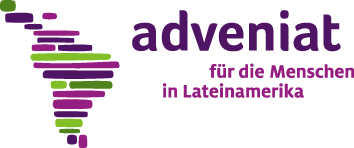 Lignes directrices pour l'envoi de demandes d’aide financière à Adveniat– ANNEXE ÉTUDES MEMBRES D’UNE CONGRÉGATION –Informations complémentaires aux lignes directrices pour l'envoi de demandes d’aide financière à AdveniatVeuillez également utiliser les lignes directrices pour l'envoi de demandes d’aide financière à Adveniat et le formulaire Excel ci-joint.Adveniat n'accepte que les demandes complètes.Les aides sont concédées au niveau institutionnel et non pas au niveau personnel du candidat/de la candidate. La personne requérante et responsable de l’aide est la Supérieure ou le Supérieur provincial(e) ou régional(e) du pays.La recommandation est faite par l'économe.Les études en Amérique Latine ou en Allemagne sont prioritaires par rapport aux études dans d'autres pays.Vérifiez si l'établissement où vous étudiez accorde des bourses d'études. Si tel est le cas, vous devez d'abord soumettre une demande à cette institution et nous informer des résultats.Éléments complémentaires à votre demande d’aide aux études pour membres d’une congrégation :Données personnelles de chaque étudiant(e)Données sur les études de chaque étudiant(e)Version de ce formulaire : novembre 2022Nom et prénomDate de naissanceDate de professionCouvent d'origine Formation initiale12......Nom et prénomMatière et diplôme à obtenirInstitution et lieu d'étudesDébut et durée des étudesAnnée d'études dans laquelle il/elle se trouveÉtudie-t-il/elle à temps plein ou à temps partiel ?Tâche future pour laquelle les études sont nécessaires12......